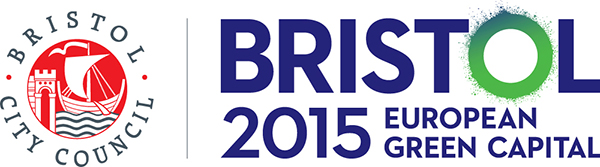 Mayor Rees’ Diary December 2018Sat1st Dec12.00 Attend and speak at Save our Bristol Galleries Post Office public rallySun2nd Dec16.00 Attend Light Up Bristol Hanukah Candle Lighting ceremony Mon3rd Dec08.45 Meeting with Head of Events and Fundraising at Community of Purpose re. Bristol Young Heroes09.00 Internal meeting re. One City Plan12.30 Office time and internal meeting13.00 Meeting with key agencies re. city approach to rough sleeping14.00 Office time17.00 Telephone call with Channel 4Tues4th Dec09.00 Office time15.30 Attend Cabinet pre meeting16.00 Attend Cabinet meetingWeds5th Dec09.00 Internal meeting09.45 Travel10.15 Visit Fairfield High School11.15 Travel12.00 Office time 13.00 Attend meeting with Bristol Brexit Response Group re. reducing risks of Brexit14.00 Attend meeting with the Head of Paid Services15.00 Office time15.15 Personal appointment17.00 Travel18.00 Attend Bristol & Bath Regional Capital’s Third Year CelebrationThurs6th Dec09.00 Office time10.00 Attend meeting with the Chair of the Bristol City Council Black and Minority Ethnic Staff Led Group re. working conditions10.30 Office time10.45 Telephone call with Professor of Management at University of Bristol11.15 Office time17.15 Attend launch event for ‘A Year Outdoors’ art project with Empire Fighting Chance17.45 Travel18.00 Attend West of England Initiative Meeting and 30th Anniversary CelebrationFri7th Dec08.00 Attend Hot Coffee, Hot Topic on black and minority ethnic economic inclusion09.15 Office time10.15 Travel10.30 Speak at South West Transport Knowledge Hub re. Sustainable Transport as the key to unlocking the benefits of new housing11.00 Travel to Gatwick Airport and check in15.45 Fly to MarrakeshSat8th Dec08.00 Register at the Mayoral Forum on Mobility, Migration and Development09.15 Attend Introductory Session10.00 Speak at Advancing cities’ goals – the role of the UN Global Compacts11.10 Meet with the Deputy Director General of the Joint Research Centre of the European Parliament11.30 Attend session on Addressing and Reducing Vulnerabilities 12.30 Have lunch with the Head of the UNICEF Delegation13.30 Attend breakout sessions14.15 Attend session on Providing Access to Services15.15 Attend session on Empowering migrants and societies through inclusion, social cohesion and employment16.30 Chair the Open Dialogue & Exchange session on partnerships for implementation17.30 Attend the adoption of the Mayors’ Declaration17.40 Attend closing session18.10 Media: Photo opportunity18.20 Meet with the President of Open Society Foundations re. Global Parliament of Mayors and Mayor’s Migration Council19.30 Attend the reception and launch of the Mayor’s Migration CouncilSun9th Dec04.00 Travel to Marrakesh Airport and check in07.30 Fly to Stanstead AirportMon10th Dec09.00 Internal meeting re. One City Plan10.30 Office time14.00 Media: Interview with Premier Radio re. ‘Across the Pond’14.30 Telephone call with One City film competition judges re. shortlisting15.00 Speak at the Channel 4 Dementia Café Reception15.30 Office time Tues11th Dec10.00 Office time13.00 Attend Member Forum14.00 Attend Extraordinary Council15.00 Attend Full CouncilWeds12th Dec08.30 Attend One City Leaders Group Breakfast Meeting10.00 Meet with Chairman of Rowan Dartington10.45 Internal meetings11.30 Attend meeting with the Cabinet member for Women, Children and Young People and lead member for Children’s Services12.00 Attend meeting with Leaders of Cardiff and Newport re. Great Western Cities13.00 Internal meetings14.30 Attend Health & Wellbeing Board Workshop17.00 Internal meeting and office time18.00 Attend the Clean Streets ForumThurs13th Dec09.00 Meet with the High Sherriff of Bristol re. City Funds09.30 Breakfast with the Chairman of Homes England10.30 Attend meeting with the Trade Union Congress and key unions12.30 Internal meetings and office time14.15 Meet with the Cabinet member for Communities, Head of Bristol Corporate at Gregg Latchams and key stakeholders re. St Paul’s Carnival15.00 Internal meeting re. Engaging children with archives15.45 Office time16.00 Media: Interview for ‘Bristol Is’ issue two16.30 Office time16.45 Travel17.00 Attend Plimsoll Staff Meeting17.45 Travel18.00 Attend ‘It Takes a Village’ community meeting re. knife crimeFri14th Dec 08.15 Visit the Royal Mail Local Delivery Office for Christmas and to meet with staff08.45 Travel09.15 Internal meeting10.00 Attend Temple Quarter Strategic Board Meeting12.15 Meet economics students from the University of Bristol12.30 Internal meeting13.00 Attend Core City Leaders pre-meeting14.00 Attend meeting with the Secretary of State for International Trade re. Core City Leaders15.00 Attend meeting with the Core City Leaders16.00 Internal meeting re. continuity plan for the Christmas period16.30 Meet with the Cabinet member for Spatial Planning and City Design17.00 TravelSat15th Dec11.00 Attend the Westbury on Trym Christmas FairSun16th Dec18.00 Attend the MTM Awards Gala EveningMon17th Dec09.15 Attend meeting with partner at RHR International10.15 Telephone call with Councillor for Easton10.45 Office time11.30 Attend meeting with the Project Lead for the Global Goals Centre12.00 Personal appointment13.00 Attend the West of England Combined Authority strategy meeting15.00 Office time15.45 Travel to Bristol Airport and check in17.50 Fly to Geneva AirportTues18th Dec08.00 Meet with the Inclusion Officer at Bristol City Council09.00 Travel within Geneva09.30 Attend Welcome Breakfast at the UNHCR dialogue on refugees and the role of cities10.00 Attend Opening Plenary Session at the UHHCR dialogue on refugees and the role of cities13.00 Have lunch with the Counsellor of UK Mission Geneva at the Foreign and Commonwealth Office13.30 Attend topic roundtables at the UHHCR dialogue on refugees and the role of cities re. MENA, sports and Asia15.00 Chair the Thematic Session at the UHHCR dialogue on refugees and the role of cities re. The Global Compact on Refugees and the Role of Cities and Municipalities18.15 Attend Reception at the UHHCR dialogue on refugees and the role of cities19.15 Travel to Geneva Airport and check in20.50 Fly to London Heathrow Airport22.30 Travel to BristolWeds19th Dec10.00 Office time11.45 Telephone call with the Founder of Rembrant Collective re. Global Parliament of Mayors12.30 Attend meeting with the Executive Director of Resources at Bristol City Council13.15 Travel13.30 Attend Business Engagement Visit at the University Hospitals Bristol NHS Trust14.30 Travel14.45 Office time15.45 Attend Global Parliament of Mayors thank you drinks16.30 Meet with the Youth MayorsThurs20th Dec14.30 Media: Interview with Radio 4 re. new homes18.30 Attend meeting with senior leadersFri21st DecAnnual LeaveSat22nd DecAnnual LeaveSun23rd DecAnnual LeaveMon24th DecAnnual LeaveTues25th DecAnnual LeaveWeds26th DecAnnual LeaveThurs27th DecAnnual LeaveFri28th DecAnnual LeaveSat29th DecAnnual LeaveSun30th DecAnnual LeaveMon31st DecAnnual Leave